In PW Explorer Top Menu > tools > Options > Personal Workspace tab > Select Plus sign (+) > Edit per the suggested entries below: (then make sure the .cfg files are in the suggested path G:\Matts Microstation\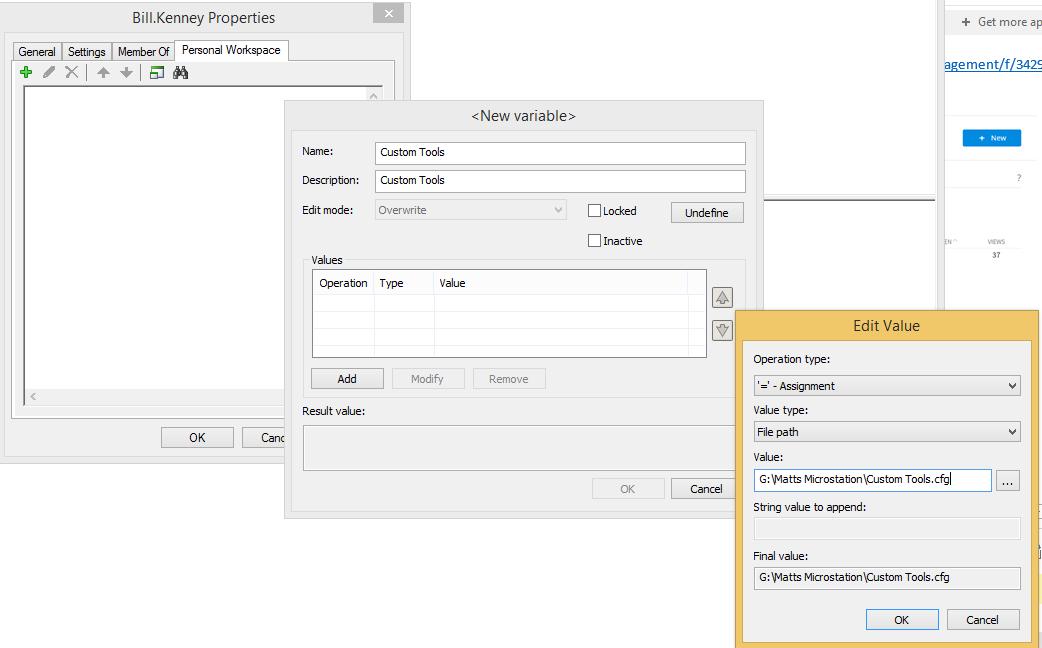 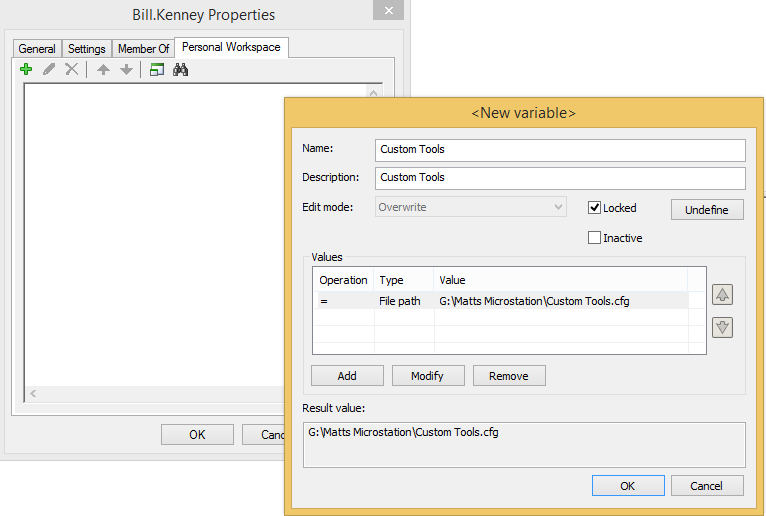 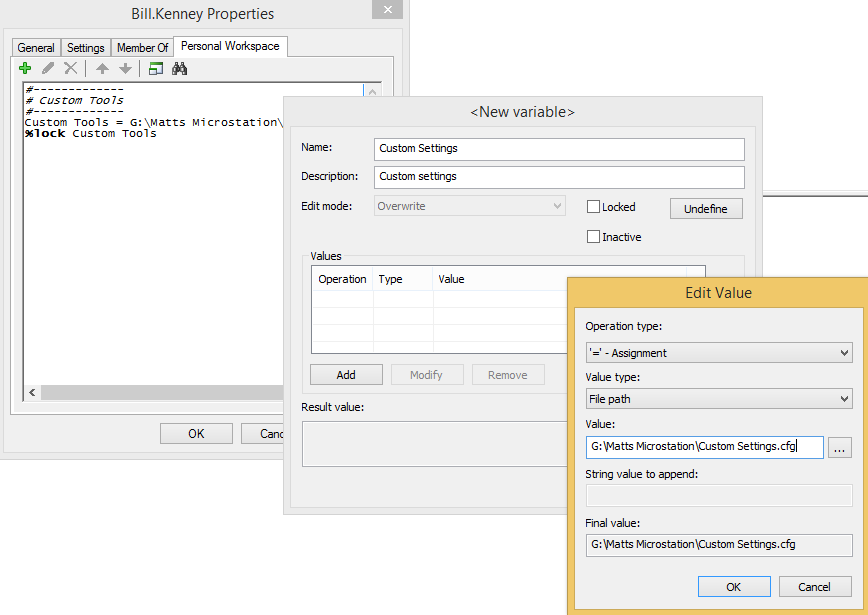 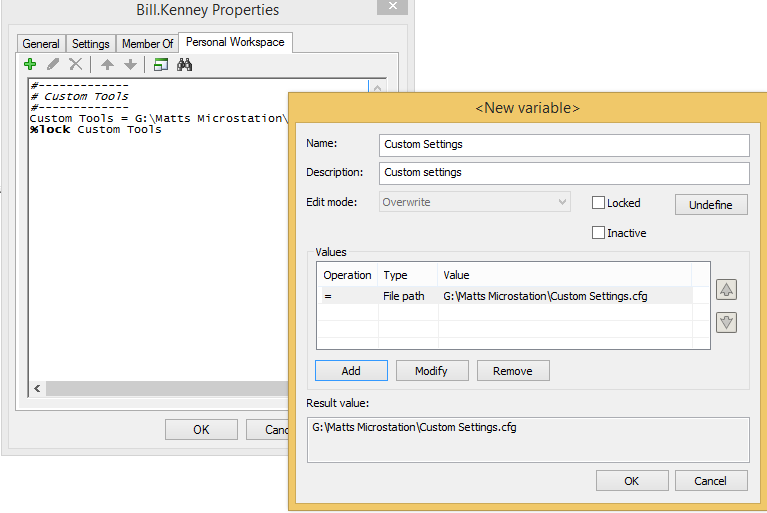 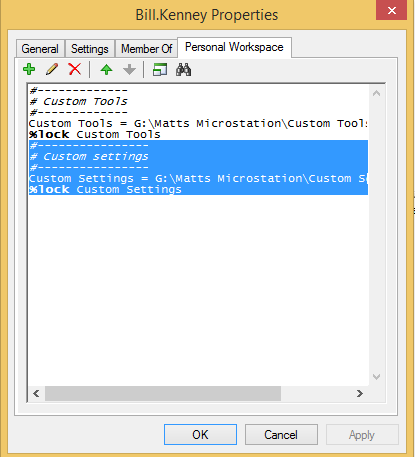 